ПАМЯТКА ПЕРВОКУРСНИКУ (извлечения из Правил пользования научной библиотекой)   Библиотечное обслуживание производится только при наличии корпоративной кампусной карты. Запрещается передавать кампусную карту для получения литературы другому лицу. В случае нарушения этого правила, читатель лишается права пользования библиотекой на срок до 3-х месяцев. Литература выдается на определенный срок. За несвоевременный возврат документов читатель несет материальную ответственность. Внимание! Выдача/возврат осуществляется по индивидуальному штрих-коду книги, который фиксируется в электронном формуляре. Перед возвратом документов в библиотеку уточните их штрих-коды и сроки возврата в «Личном кабинете» по логину (№ кампусной карты) и паролю (дата рождения – без пробелов, напр. 16051996) или воспользуйтесь услугами Виртуальной справки библиотеки через группу ВКонтакте: https://vk.com/ngma_lib.За порчу книг (пометки, подчеркивания, вырванные страницы, стертые или утерянные штрих-коды и др.) читатель несет материальную ответственность.При получении книг необходимо просмотреть их. При обнаружении дефектов сообщить библиотекарю. Ответственность за испорченные книги несет читатель, который пользовался ими последним.Утерянная книга заменяется равноценной.Студенты, уходящие в академический отпуск или отчисленные из университета, обязаны вернуть в библиотеку всю литературу.С правилами ознакомлен(а) и обязуюсь выполнятьФИО__________________________________________________________________Дата______________                                 Подпись__________________---------------------------------------------------------------Линия отреза ---------------------------------------------------------------Подписные электронные ресурсы ПИМУПодписные электронные ресурсы ПИМУПАМЯТКА ПЕРВОКУРСНИКУ (извлечения из Правил пользования научной библиотекой)   Библиотечное обслуживание производится только при наличии корпоративной кампусной карты. Запрещается передавать кампусную карту для получения литературы другому лицу. В случае нарушения этого правила, читатель лишается права пользования библиотекой на срок до 3-х месяцев. Литература выдается на определенный срок. За несвоевременный возврат документов читатель несет материальную ответственность. Внимание! Выдача/возврат осуществляется по индивидуальному штрих-коду книги, который фиксируется в электронном формуляре. Перед возвратом документов в библиотеку уточните их штрих-коды и сроки возврата в «Личном кабинете» по логину (№ кампусной карты) и паролю (дата рождения – без пробелов, напр. 16051996) или воспользуйтесь услугами Виртуальной справки библиотеки через группу ВКонтакте: https://vk.com/ngma_lib.За порчу книг (пометки, подчеркивания, вырванные страницы, стертые или утерянные штрих-коды и др.) читатель несет материальную ответственность.При получении книг необходимо просмотреть их. При обнаружении дефектов сообщить библиотекарю. Ответственность за испорченные книги несет читатель, который пользовался ими последним.Утерянная книга заменяется равноценной.Студенты, уходящие в академический отпуск или отчисленные из университета, обязаны вернуть в библиотеку всю литературу.С правилами ознакомлен(а) и обязуюсь выполнятьФИО__________________________________________________________________Дата______________                                 Подпись__________________---------------------------------------------------------------Линия отреза ---------------------------------------------------------------Внутренняя электронно-библиотечная система (ВЭБС ПИМУ)https://pimunn.ru/lib#rec64131355Учебники, учебные и методические пособия, практикумы и др. преподавателей ПИМУПАМЯТКА ПЕРВОКУРСНИКУ (извлечения из Правил пользования научной библиотекой)   Библиотечное обслуживание производится только при наличии корпоративной кампусной карты. Запрещается передавать кампусную карту для получения литературы другому лицу. В случае нарушения этого правила, читатель лишается права пользования библиотекой на срок до 3-х месяцев. Литература выдается на определенный срок. За несвоевременный возврат документов читатель несет материальную ответственность. Внимание! Выдача/возврат осуществляется по индивидуальному штрих-коду книги, который фиксируется в электронном формуляре. Перед возвратом документов в библиотеку уточните их штрих-коды и сроки возврата в «Личном кабинете» по логину (№ кампусной карты) и паролю (дата рождения – без пробелов, напр. 16051996) или воспользуйтесь услугами Виртуальной справки библиотеки через группу ВКонтакте: https://vk.com/ngma_lib.За порчу книг (пометки, подчеркивания, вырванные страницы, стертые или утерянные штрих-коды и др.) читатель несет материальную ответственность.При получении книг необходимо просмотреть их. При обнаружении дефектов сообщить библиотекарю. Ответственность за испорченные книги несет читатель, который пользовался ими последним.Утерянная книга заменяется равноценной.Студенты, уходящие в академический отпуск или отчисленные из университета, обязаны вернуть в библиотеку всю литературу.С правилами ознакомлен(а) и обязуюсь выполнятьФИО__________________________________________________________________Дата______________                                 Подпись__________________---------------------------------------------------------------Линия отреза ---------------------------------------------------------------Электронная библиотека медицинского ВУЗа «Консультант студента»           http://www.studmedlib.ru/Учебники для высшего медицинского образованияПАМЯТКА ПЕРВОКУРСНИКУ (извлечения из Правил пользования научной библиотекой)   Библиотечное обслуживание производится только при наличии корпоративной кампусной карты. Запрещается передавать кампусную карту для получения литературы другому лицу. В случае нарушения этого правила, читатель лишается права пользования библиотекой на срок до 3-х месяцев. Литература выдается на определенный срок. За несвоевременный возврат документов читатель несет материальную ответственность. Внимание! Выдача/возврат осуществляется по индивидуальному штрих-коду книги, который фиксируется в электронном формуляре. Перед возвратом документов в библиотеку уточните их штрих-коды и сроки возврата в «Личном кабинете» по логину (№ кампусной карты) и паролю (дата рождения – без пробелов, напр. 16051996) или воспользуйтесь услугами Виртуальной справки библиотеки через группу ВКонтакте: https://vk.com/ngma_lib.За порчу книг (пометки, подчеркивания, вырванные страницы, стертые или утерянные штрих-коды и др.) читатель несет материальную ответственность.При получении книг необходимо просмотреть их. При обнаружении дефектов сообщить библиотекарю. Ответственность за испорченные книги несет читатель, который пользовался ими последним.Утерянная книга заменяется равноценной.Студенты, уходящие в академический отпуск или отчисленные из университета, обязаны вернуть в библиотеку всю литературу.С правилами ознакомлен(а) и обязуюсь выполнятьФИО__________________________________________________________________Дата______________                                 Подпись__________________---------------------------------------------------------------Линия отреза ---------------------------------------------------------------Электронная медицинская библиотека «Консультант врача»http://www.studmedlib.ru/Учебная и научная медицинская литература ПАМЯТКА ПЕРВОКУРСНИКУ (извлечения из Правил пользования научной библиотекой)   Библиотечное обслуживание производится только при наличии корпоративной кампусной карты. Запрещается передавать кампусную карту для получения литературы другому лицу. В случае нарушения этого правила, читатель лишается права пользования библиотекой на срок до 3-х месяцев. Литература выдается на определенный срок. За несвоевременный возврат документов читатель несет материальную ответственность. Внимание! Выдача/возврат осуществляется по индивидуальному штрих-коду книги, который фиксируется в электронном формуляре. Перед возвратом документов в библиотеку уточните их штрих-коды и сроки возврата в «Личном кабинете» по логину (№ кампусной карты) и паролю (дата рождения – без пробелов, напр. 16051996) или воспользуйтесь услугами Виртуальной справки библиотеки через группу ВКонтакте: https://vk.com/ngma_lib.За порчу книг (пометки, подчеркивания, вырванные страницы, стертые или утерянные штрих-коды и др.) читатель несет материальную ответственность.При получении книг необходимо просмотреть их. При обнаружении дефектов сообщить библиотекарю. Ответственность за испорченные книги несет читатель, который пользовался ими последним.Утерянная книга заменяется равноценной.Студенты, уходящие в академический отпуск или отчисленные из университета, обязаны вернуть в библиотеку всю литературу.С правилами ознакомлен(а) и обязуюсь выполнятьФИО__________________________________________________________________Дата______________                                 Подпись__________________---------------------------------------------------------------Линия отреза ---------------------------------------------------------------Электронно-библиотечная система «Book Up»http://books-up.ru/Учебная и научная медицинская литература (раздел «Мои книги»)ПАМЯТКА ПЕРВОКУРСНИКУ (извлечения из Правил пользования научной библиотекой)   Библиотечное обслуживание производится только при наличии корпоративной кампусной карты. Запрещается передавать кампусную карту для получения литературы другому лицу. В случае нарушения этого правила, читатель лишается права пользования библиотекой на срок до 3-х месяцев. Литература выдается на определенный срок. За несвоевременный возврат документов читатель несет материальную ответственность. Внимание! Выдача/возврат осуществляется по индивидуальному штрих-коду книги, который фиксируется в электронном формуляре. Перед возвратом документов в библиотеку уточните их штрих-коды и сроки возврата в «Личном кабинете» по логину (№ кампусной карты) и паролю (дата рождения – без пробелов, напр. 16051996) или воспользуйтесь услугами Виртуальной справки библиотеки через группу ВКонтакте: https://vk.com/ngma_lib.За порчу книг (пометки, подчеркивания, вырванные страницы, стертые или утерянные штрих-коды и др.) читатель несет материальную ответственность.При получении книг необходимо просмотреть их. При обнаружении дефектов сообщить библиотекарю. Ответственность за испорченные книги несет читатель, который пользовался ими последним.Утерянная книга заменяется равноценной.Студенты, уходящие в академический отпуск или отчисленные из университета, обязаны вернуть в библиотеку всю литературу.С правилами ознакомлен(а) и обязуюсь выполнятьФИО__________________________________________________________________Дата______________                                 Подпись__________________---------------------------------------------------------------Линия отреза ---------------------------------------------------------------Ваши данные для авторизации (регистрация - на занятиях по библиографии):Ваши данные для авторизации (регистрация - на занятиях по библиографии):ПАМЯТКА ПЕРВОКУРСНИКУ (извлечения из Правил пользования научной библиотекой)   Библиотечное обслуживание производится только при наличии корпоративной кампусной карты. Запрещается передавать кампусную карту для получения литературы другому лицу. В случае нарушения этого правила, читатель лишается права пользования библиотекой на срок до 3-х месяцев. Литература выдается на определенный срок. За несвоевременный возврат документов читатель несет материальную ответственность. Внимание! Выдача/возврат осуществляется по индивидуальному штрих-коду книги, который фиксируется в электронном формуляре. Перед возвратом документов в библиотеку уточните их штрих-коды и сроки возврата в «Личном кабинете» по логину (№ кампусной карты) и паролю (дата рождения – без пробелов, напр. 16051996) или воспользуйтесь услугами Виртуальной справки библиотеки через группу ВКонтакте: https://vk.com/ngma_lib.За порчу книг (пометки, подчеркивания, вырванные страницы, стертые или утерянные штрих-коды и др.) читатель несет материальную ответственность.При получении книг необходимо просмотреть их. При обнаружении дефектов сообщить библиотекарю. Ответственность за испорченные книги несет читатель, который пользовался ими последним.Утерянная книга заменяется равноценной.Студенты, уходящие в академический отпуск или отчисленные из университета, обязаны вернуть в библиотеку всю литературу.С правилами ознакомлен(а) и обязуюсь выполнятьФИО__________________________________________________________________Дата______________                                 Подпись__________________---------------------------------------------------------------Линия отреза ---------------------------------------------------------------Логин:Логин:ПАМЯТКА ПЕРВОКУРСНИКУ (извлечения из Правил пользования научной библиотекой)   Библиотечное обслуживание производится только при наличии корпоративной кампусной карты. Запрещается передавать кампусную карту для получения литературы другому лицу. В случае нарушения этого правила, читатель лишается права пользования библиотекой на срок до 3-х месяцев. Литература выдается на определенный срок. За несвоевременный возврат документов читатель несет материальную ответственность. Внимание! Выдача/возврат осуществляется по индивидуальному штрих-коду книги, который фиксируется в электронном формуляре. Перед возвратом документов в библиотеку уточните их штрих-коды и сроки возврата в «Личном кабинете» по логину (№ кампусной карты) и паролю (дата рождения – без пробелов, напр. 16051996) или воспользуйтесь услугами Виртуальной справки библиотеки через группу ВКонтакте: https://vk.com/ngma_lib.За порчу книг (пометки, подчеркивания, вырванные страницы, стертые или утерянные штрих-коды и др.) читатель несет материальную ответственность.При получении книг необходимо просмотреть их. При обнаружении дефектов сообщить библиотекарю. Ответственность за испорченные книги несет читатель, который пользовался ими последним.Утерянная книга заменяется равноценной.Студенты, уходящие в академический отпуск или отчисленные из университета, обязаны вернуть в библиотеку всю литературу.С правилами ознакомлен(а) и обязуюсь выполнятьФИО__________________________________________________________________Дата______________                                 Подпись__________________---------------------------------------------------------------Линия отреза ---------------------------------------------------------------Пароль:Пароль:ПАМЯТКА ПЕРВОКУРСНИКУ (извлечения из Правил пользования научной библиотекой)   Библиотечное обслуживание производится только при наличии корпоративной кампусной карты. Запрещается передавать кампусную карту для получения литературы другому лицу. В случае нарушения этого правила, читатель лишается права пользования библиотекой на срок до 3-х месяцев. Литература выдается на определенный срок. За несвоевременный возврат документов читатель несет материальную ответственность. Внимание! Выдача/возврат осуществляется по индивидуальному штрих-коду книги, который фиксируется в электронном формуляре. Перед возвратом документов в библиотеку уточните их штрих-коды и сроки возврата в «Личном кабинете» по логину (№ кампусной карты) и паролю (дата рождения – без пробелов, напр. 16051996) или воспользуйтесь услугами Виртуальной справки библиотеки через группу ВКонтакте: https://vk.com/ngma_lib.За порчу книг (пометки, подчеркивания, вырванные страницы, стертые или утерянные штрих-коды и др.) читатель несет материальную ответственность.При получении книг необходимо просмотреть их. При обнаружении дефектов сообщить библиотекарю. Ответственность за испорченные книги несет читатель, который пользовался ими последним.Утерянная книга заменяется равноценной.Студенты, уходящие в академический отпуск или отчисленные из университета, обязаны вернуть в библиотеку всю литературу.С правилами ознакомлен(а) и обязуюсь выполнятьФИО__________________________________________________________________Дата______________                                 Подпись__________________---------------------------------------------------------------Линия отреза ---------------------------------------------------------------Зарубежные базы (с компьютеров ПИМУ)Зарубежные базы (с компьютеров ПИМУ)ПАМЯТКА ПЕРВОКУРСНИКУ (извлечения из Правил пользования научной библиотекой)   Библиотечное обслуживание производится только при наличии корпоративной кампусной карты. Запрещается передавать кампусную карту для получения литературы другому лицу. В случае нарушения этого правила, читатель лишается права пользования библиотекой на срок до 3-х месяцев. Литература выдается на определенный срок. За несвоевременный возврат документов читатель несет материальную ответственность. Внимание! Выдача/возврат осуществляется по индивидуальному штрих-коду книги, который фиксируется в электронном формуляре. Перед возвратом документов в библиотеку уточните их штрих-коды и сроки возврата в «Личном кабинете» по логину (№ кампусной карты) и паролю (дата рождения – без пробелов, напр. 16051996) или воспользуйтесь услугами Виртуальной справки библиотеки через группу ВКонтакте: https://vk.com/ngma_lib.За порчу книг (пометки, подчеркивания, вырванные страницы, стертые или утерянные штрих-коды и др.) читатель несет материальную ответственность.При получении книг необходимо просмотреть их. При обнаружении дефектов сообщить библиотекарю. Ответственность за испорченные книги несет читатель, который пользовался ими последним.Утерянная книга заменяется равноценной.Студенты, уходящие в академический отпуск или отчисленные из университета, обязаны вернуть в библиотеку всю литературу.С правилами ознакомлен(а) и обязуюсь выполнятьФИО__________________________________________________________________Дата______________                                 Подпись__________________---------------------------------------------------------------Линия отреза ---------------------------------------------------------------Научное издательство Springerhttps://rd.springer.com/Журналы, книги, материалы конференций и т.д.  ПАМЯТКА ПЕРВОКУРСНИКУ (извлечения из Правил пользования научной библиотекой)   Библиотечное обслуживание производится только при наличии корпоративной кампусной карты. Запрещается передавать кампусную карту для получения литературы другому лицу. В случае нарушения этого правила, читатель лишается права пользования библиотекой на срок до 3-х месяцев. Литература выдается на определенный срок. За несвоевременный возврат документов читатель несет материальную ответственность. Внимание! Выдача/возврат осуществляется по индивидуальному штрих-коду книги, который фиксируется в электронном формуляре. Перед возвратом документов в библиотеку уточните их штрих-коды и сроки возврата в «Личном кабинете» по логину (№ кампусной карты) и паролю (дата рождения – без пробелов, напр. 16051996) или воспользуйтесь услугами Виртуальной справки библиотеки через группу ВКонтакте: https://vk.com/ngma_lib.За порчу книг (пометки, подчеркивания, вырванные страницы, стертые или утерянные штрих-коды и др.) читатель несет материальную ответственность.При получении книг необходимо просмотреть их. При обнаружении дефектов сообщить библиотекарю. Ответственность за испорченные книги несет читатель, который пользовался ими последним.Утерянная книга заменяется равноценной.Студенты, уходящие в академический отпуск или отчисленные из университета, обязаны вернуть в библиотеку всю литературу.С правилами ознакомлен(а) и обязуюсь выполнятьФИО__________________________________________________________________Дата______________                                 Подпись__________________---------------------------------------------------------------Линия отреза ---------------------------------------------------------------Электронная коллекция «Freedom»https://www.sciencedirect.comКниги и журналы издательства «Elsevier» ПАМЯТКА ПЕРВОКУРСНИКУ (извлечения из Правил пользования научной библиотекой)   Библиотечное обслуживание производится только при наличии корпоративной кампусной карты. Запрещается передавать кампусную карту для получения литературы другому лицу. В случае нарушения этого правила, читатель лишается права пользования библиотекой на срок до 3-х месяцев. Литература выдается на определенный срок. За несвоевременный возврат документов читатель несет материальную ответственность. Внимание! Выдача/возврат осуществляется по индивидуальному штрих-коду книги, который фиксируется в электронном формуляре. Перед возвратом документов в библиотеку уточните их штрих-коды и сроки возврата в «Личном кабинете» по логину (№ кампусной карты) и паролю (дата рождения – без пробелов, напр. 16051996) или воспользуйтесь услугами Виртуальной справки библиотеки через группу ВКонтакте: https://vk.com/ngma_lib.За порчу книг (пометки, подчеркивания, вырванные страницы, стертые или утерянные штрих-коды и др.) читатель несет материальную ответственность.При получении книг необходимо просмотреть их. При обнаружении дефектов сообщить библиотекарю. Ответственность за испорченные книги несет читатель, который пользовался ими последним.Утерянная книга заменяется равноценной.Студенты, уходящие в академический отпуск или отчисленные из университета, обязаны вернуть в библиотеку всю литературу.С правилами ознакомлен(а) и обязуюсь выполнятьФИО__________________________________________________________________Дата______________                                 Подпись__________________---------------------------------------------------------------Линия отреза ---------------------------------------------------------------Отечественные базы открытого доступаОтечественные базы открытого доступаПАМЯТКА ПЕРВОКУРСНИКУ (извлечения из Правил пользования научной библиотекой)   Библиотечное обслуживание производится только при наличии корпоративной кампусной карты. Запрещается передавать кампусную карту для получения литературы другому лицу. В случае нарушения этого правила, читатель лишается права пользования библиотекой на срок до 3-х месяцев. Литература выдается на определенный срок. За несвоевременный возврат документов читатель несет материальную ответственность. Внимание! Выдача/возврат осуществляется по индивидуальному штрих-коду книги, который фиксируется в электронном формуляре. Перед возвратом документов в библиотеку уточните их штрих-коды и сроки возврата в «Личном кабинете» по логину (№ кампусной карты) и паролю (дата рождения – без пробелов, напр. 16051996) или воспользуйтесь услугами Виртуальной справки библиотеки через группу ВКонтакте: https://vk.com/ngma_lib.За порчу книг (пометки, подчеркивания, вырванные страницы, стертые или утерянные штрих-коды и др.) читатель несет материальную ответственность.При получении книг необходимо просмотреть их. При обнаружении дефектов сообщить библиотекарю. Ответственность за испорченные книги несет читатель, который пользовался ими последним.Утерянная книга заменяется равноценной.Студенты, уходящие в академический отпуск или отчисленные из университета, обязаны вернуть в библиотеку всю литературу.С правилами ознакомлен(а) и обязуюсь выполнятьФИО__________________________________________________________________Дата______________                                 Подпись__________________---------------------------------------------------------------Линия отреза ---------------------------------------------------------------Научная библиотека «КиберЛенинка»http://cyberleninka.ru/abou Статьи из периодических изданийПАМЯТКА ПЕРВОКУРСНИКУ (извлечения из Правил пользования научной библиотекой)   Библиотечное обслуживание производится только при наличии корпоративной кампусной карты. Запрещается передавать кампусную карту для получения литературы другому лицу. В случае нарушения этого правила, читатель лишается права пользования библиотекой на срок до 3-х месяцев. Литература выдается на определенный срок. За несвоевременный возврат документов читатель несет материальную ответственность. Внимание! Выдача/возврат осуществляется по индивидуальному штрих-коду книги, который фиксируется в электронном формуляре. Перед возвратом документов в библиотеку уточните их штрих-коды и сроки возврата в «Личном кабинете» по логину (№ кампусной карты) и паролю (дата рождения – без пробелов, напр. 16051996) или воспользуйтесь услугами Виртуальной справки библиотеки через группу ВКонтакте: https://vk.com/ngma_lib.За порчу книг (пометки, подчеркивания, вырванные страницы, стертые или утерянные штрих-коды и др.) читатель несет материальную ответственность.При получении книг необходимо просмотреть их. При обнаружении дефектов сообщить библиотекарю. Ответственность за испорченные книги несет читатель, который пользовался ими последним.Утерянная книга заменяется равноценной.Студенты, уходящие в академический отпуск или отчисленные из университета, обязаны вернуть в библиотеку всю литературу.С правилами ознакомлен(а) и обязуюсь выполнятьФИО__________________________________________________________________Дата______________                                 Подпись__________________---------------------------------------------------------------Линия отреза ---------------------------------------------------------------Научная библиотека eLIBRARY.RUhttps://elibrary.ru/defaultx.aspСтатьи из периодических изданий. Для ПИМУ доступна полнотекстовая коллекция медицинских журналовПАМЯТКА ПЕРВОКУРСНИКУ (извлечения из Правил пользования научной библиотекой)   Библиотечное обслуживание производится только при наличии корпоративной кампусной карты. Запрещается передавать кампусную карту для получения литературы другому лицу. В случае нарушения этого правила, читатель лишается права пользования библиотекой на срок до 3-х месяцев. Литература выдается на определенный срок. За несвоевременный возврат документов читатель несет материальную ответственность. Внимание! Выдача/возврат осуществляется по индивидуальному штрих-коду книги, который фиксируется в электронном формуляре. Перед возвратом документов в библиотеку уточните их штрих-коды и сроки возврата в «Личном кабинете» по логину (№ кампусной карты) и паролю (дата рождения – без пробелов, напр. 16051996) или воспользуйтесь услугами Виртуальной справки библиотеки через группу ВКонтакте: https://vk.com/ngma_lib.За порчу книг (пометки, подчеркивания, вырванные страницы, стертые или утерянные штрих-коды и др.) читатель несет материальную ответственность.При получении книг необходимо просмотреть их. При обнаружении дефектов сообщить библиотекарю. Ответственность за испорченные книги несет читатель, который пользовался ими последним.Утерянная книга заменяется равноценной.Студенты, уходящие в академический отпуск или отчисленные из университета, обязаны вернуть в библиотеку всю литературу.С правилами ознакомлен(а) и обязуюсь выполнятьФИО__________________________________________________________________Дата______________                                 Подпись__________________---------------------------------------------------------------Линия отреза ---------------------------------------------------------------Полный перечень электронных ресурсов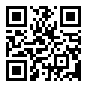 представлен на нашем сайте:Полный перечень электронных ресурсовпредставлен на нашем сайте: